PlanPlanPlanPlanned timingsPlanned activities (replace the notes below with your planned activities)Resources     Start1min     10 min Organization momentTeacher greets students “How are you? “ I am glad to see you”. She asks them to make a circle and greet each other.Modeling:Teacher: “How are you, Marat? “ Marat: “Fine thanks!”  “How are you?”I. Revising the vocabulary from the previous lesson.   Pre-watching  activityTeacher demonstrates the Video slide #1 for guessing the topic of the lesson. Then she  asks the questions:  What can you see?Will you guess the topic of the lesson? Suggested answer: Shapes.Teacher demonstrates the pictures of shapes, students pronounce these words as whole class and individually 3 times. (3by 3 drilling strategy)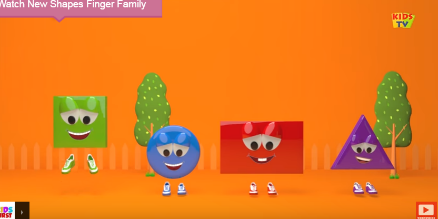 Students will watch the video and remember the shapes and their colors.  While watching the video, the students   will sing the song repeating after the speaker.While watchingWhile watching the video, the students   will sing the song repeating after the speaker.Checking ComprehensionWill you remember only shapes? (yes/no)Will you remember the shapes and their color? (yes/no)Will you   sing the song? (yes/no)Post-watching activity(Whole class) Teacher distributes the cards to each student and asks them to show the picture with the shapes which they saw in the video. The cards consist of the pairs of shapes with different colours. When teacher asks the question: What colour is the circle?Students choose a card with a “blue” circle, show and pronounce it.ModellingChecking ComprehensionWill you draw shapes? (yes/no)  Will you show the shapes? (yes/no) b) Describe all shapes (object+ adjectives)Students have the cards with 8 shapes, they should describe all shapes individually, but with different time.Modelling: a green  square, a yellow square…etc.Differentiation PaceHigh achieving   students   describe all shapes   for 2min.Low achieving   students  describe all shapes  for 3min Feedback Teacher comments  the students’ work “Good”  “ Excellent”     “Satisfactory”Video slide 1https://www.youtube.com/watch?v=I8PdidUfhZcFlashcards(triangle, square, circle, rectangle)Worksheet#1(1 green  square, 1 yellow square, 1 blue triangle and 1 purple, 1red rectangle and 1 orange rectangle, 1black circle and 1 blue circle)Middle8 min2 min15min7 	minII. Activity to consolidate the language of the lesson.Task 2. Listen, point and colour.Listening Formative Assessment(Whole class) Teacher distributes Worksheet #2 to each student and asks him or her to colour the shapes. Colour the square red.Colour the triangle green.Colour the rectangle yellow.Colour the circle blueModelling:  Marat, point to the circle! Colour the circle “blue”.Checking ComprehensionWill you colour only a circle   ? (yes/no)Will you colour all shapes? (yes/no)Formative assessment (Peer Assessment).Students interact supporting and correcting each other. They comment  (Super, Good, So so)Teacher’s observations   while colouring the shapes, giving support if it is necessary. (Teacher based assessmentFeedbackAfter peer assessment, teacher comments the students’ working. (“Excellent!  “Good” Satisfactory”)EnergizerA funny Total Physical Response Activity (TPR)   helps students to remember the words.Task 3. Look, count and name. (Working in pair ) Teacher distributes Worksheet # 3 to each pair of students and ask them to make up the dialogue.Modeling: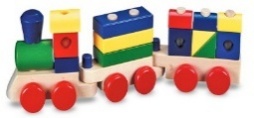 St.1: How many circles do you see? St. 2: I see   six circles.St.2: What colour are they?St.1: They are red.Checking comprehension.Will you write  shapes?(yes/no)Will you count  and name colour of the  shapes?(yes/no)Formative assessment (Peer Assessment).Students interact supporting and correcting each other. Students  comments  (Super, Good, So so) Teacher based assessment is conducted during    making up the dialogues, by giving support, comments and recommendation if   it is necessary.Then some students answer in front of the class.FeedbackAfter peer assessment, teacher comments student’s work and   gives recommendations (“Excellent!”  “Good!” “Satisfactory!”Differentiation by taskHigh achieving   students get a card with maximum shapes.Low achieving   students get a card with minimum shapes. WritingTask 4. (Whole class) Make up the words and word combination from scrambled letters, write and read them.Teacher distributes  Worksheet #3  from scrambled letters to each student. Students make up the words and word combinations from scrambled letters, write and read them. Modeling: rsuaed…(.square).   A green square. Checking comprehension:1) Will you make up only the words? (yes/ no)2) Will you make up the words and the word combinations? (yes/ no)Formative assessment  (Self –assessment ) At first, the students assess themselves.(Peer Assessment).Students interact supporting and correcting each other. Students  comment   (Super, Good, So so) Then some students write the word and word combination on the board. Teacher monitors, checks and makes notes how carefully they can spell the words on the worksheets. (Teacher based assessment)Differentiation  PaceHigh achieving students    make up not less than 4 words and word combinations and write them for 3 minutes.Low achieving students make up not less than 4 words and word combinations and write them for 4 minutes.Additional taskAs the time for  high achieving students  is limited, after having done the task , they can get an additional task: to look around, identify shapes in the classroom, and describe the classroom objects.  Eg. The desk is a rectangle.Worksheet #2(empty shapes)https://www.youtube.com/watch?v=g2jdZ46nK-M&list=RD7MKmbyfhkkE&index=23Worksheet #3Worksheet # 4End 2minFinal Feedback Teacher stimulates students to summarize the main ideas of the lesson and explain what and how they have learnt themWhat words did you revise?What didn’t you like?What did you like best?A Magic Basket(I) Teacher tells the students to take a sweet and put it into a “happy face” basket or into a “sad face” basket according to their reflection. The baskets demonstrate the success of the lesson. The teacher praises and offers students to take the sweet back as a reward.Worksheet #2(empty shapes)https://www.youtube.com/watch?v=g2jdZ46nK-M&list=RD7MKmbyfhkkE&index=23Worksheet #3Worksheet # 4